BULLETIN D’INSCRIPTION MIX’DANCE MAURECOURT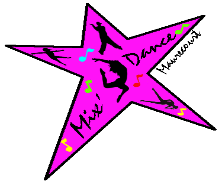 SAISON 2020/2021NOM ET PRENOM DE L’ADHERENT : _______________________________________________ DATE DE NAISSANCE : __ / __ / _______ 	      DATE CERTIFICAT MEDICAL : __ / __ / ________NOM DES PARENTS (si Adhérent mineur) : ___________________________________________ADRESSE : ___________________________________________________________________CODE POSTAL _____________ 	VILLE : __________________________________________TEL DOMICILE : ________________________  PORTABLE : ____________________________E-MAIL : _____________________________________________________________________Avantage Adhérent 2019/2020	: - 20€	 	Avantage (Famille ou multi-cours*) 	: - 20€DANSE SALON 1 (Lundi)		 : 150€		DANSE SALON 2 (Lundi) 		: 150€EVEIL 5/6 ans (Mardi)	 	: 150€		MODERN JAZZ 8/9 ans (Mardi)	: 190€MODERN JAZZ Ado (Mardi)		: 190€ 		MODERN JAZZ Adultes (Mardi)	: 210€EVEIL 4/5 ans (Mercredi)		: 150€		INITIATION 6/7 ans (Mercredi) 	: 170€	 INITIATION 7/8 ans (Mercredi) 	: 170€ 		MODERN JAZZ 9/10 ans (Mercredi)	: 190€MODERN JAZZ 11/12 ans (Mercredi) 	: 190€		MODERN JAZZ 13/14 ans (Mercredi) 	: 190€ COUNTRY NOVICE (Mercredi) 	: 170€ 			ATELIER Parent/Enfant (Vendredi)	: 90€		ATELIER Parent/Ados (Vendredi)	: 90€DANSE SENIOR (Lundi)		: 190€		DANSE SENIOR (Mardi)		: 190€	      	 TOTAL COURS 				:  ……………….  €ADHESION OBLIGATOIRE par adhérent	: 	  + 15 €TOTAL A REGLER(*) Avantages non cumulable, hors Atelier Parent/Enfant et Parent/AdoREGLEMENT COMPTANT :	CHEQUE		ESPECES		COUPONS SPORT		BON CAFREGLEMENT ECHELONNE		2		4		6		8Dans ce cas, les encaissements se feront uniquement par CHEQUES, remis en totalité dès l’inscription – encaissement à partir du 10 de chaque mois.ATTESTATION EMPLOYEUR :		OuiAu nom de : _________________________________________________________________Tout au long de l’année, l’association photographie ou filme ses adhérents lors des cours, des portes ouvertes ou autres manifestations dans le cadre de sa communication visuelle et audiovisuelle. Si vous n’êtes pas d’accord, merci de bien vouloir nous en faire part par écrit.CERTIFICAT MEDICAL ET AUTORISATION SIGNEE POUR LES MINEURS  OBLIGATOIRES DES LE 1ER COURS   Association Mix’Dance Maurecourt – Association Loi 1901 – N° SIRET : 753 268 184 00011              Mail : mixdancemaurecourt@yahoo.fr – Port : 06.70.83.84.59Je soussigné (Nom, Prénom, Adresse) : ……………………………………………………………………………………………………………………………………………………………………………………………………………...…………………………………………………………………………………………………………………………………...Agissant en qualité de : 		Père		 Mère		 TuteurAutorise (Nom, Prénom, Adresse) : ……………………………………………………………………………………………………………………………………………………………………………………………………………………………………………………………………………………………………………………………………………………...A adhérer à l’association Mix’Dance Maurecourt et à assister au(x) cours de : ……………………………………………………………………………………………………………………………………Le professeur à prendre toutes les décisions nécessaires en cas d’urgences médicales pour mon enfant, et à me joindre à ce(s) numéro(s) en cas d’urgence : ……………………………………………………………………………………………………………………………………Si le professeur n’arrive pas à me joindre, j’ai bien conscience que mon enfant partira seul avec les pompiers ou le SAMU vers les urgences les plus proches.    	Mon enfant à quitter seul le cours tout au long de la saison 2020-2021	Les personnes (Nom, prénom, numéro de téléphone), ci-dessous, à récupérer mon enfant à la fin du cours :………………………………………………………………………………………………………………………………………………………………………………………………………………………………………………………………………………………………………………………………………………………………………………………………………………Fait à : …………………………………			Le : ……………………………………………….Signature :Ce questionnaire de santé, homologué, permet de savoir si vous devez fournir un certificat médical pour renouveler la pratique d’une activité physique ou sportive. Merci de répondre à toutes les rubriques de ce questionnaire.Si vous avez répondu OUI à une ou plusieurs questions : il est nécessaire de consulter votre médecin afin d’obtenir un nouveau certificat médical à fournir. Présentez-lui le questionnaire renseigné.Si vous avez répondu NON à toutes les questions : vous n’avez pas de nouveau certificat médical à fournir. Compléter et signer l’attestation ci-après et conservez le questionnaire.Date du dernier certificat médical d’absence de contre-indication à la pratique d’une activité physique ou sportive : ……………………..……………Je, soussigné, .............................................................................. atteste sur l’honneur, avoir répondu négativement à toutes les rubriques du questionnaire de santé.Fait à : …………………………………			Le : ……………………………………………….Signature :INSCRIPTIONCOTISATIONS ET REGLEMENTSREGLEMENT INTERIEUR ET DROIT A L’IMAGE        Je reconnais avoir lu le règlement intérieur de l’association et j’en accepte les termes.Date et Signature :ANNEXE 1 : AUTORISATION PARENTALE pour l’adhésion d’un mineur à l’Association Mix Dance MaurecourtANNEXE 2 : QUESTIONNAIRE DE SANTEANNEXE 3 : ATTESTATION DE SANTE POUR LE RENOUVELLEMENT D’UNE ACTIVITE PHYSIQUE OU SPORTIVE 